      Вашему вниманию представлен материал по развитию речи для детей дошкольного возраста с задержкой психического развития. Данный материал содержит информацию о хоккейном клубе «Металлург»,в состав, которого входят символы и фотографии для составления предложений. Материал может быть использован для рассказа о любой хоккейной команде и даже о любом виде спорта. ( Меняются только фотографии или картинки).Спортивный Магнитогорск.Хоккейный клуб «Металлург».Расскажи про хоккейный клуб «Металлург».Как называется команда?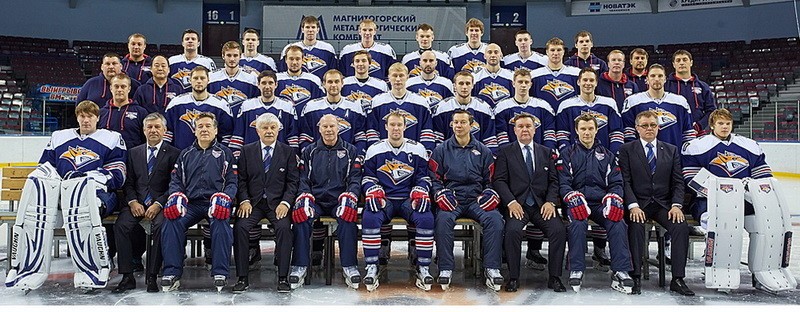 Каким видом спорта они занимаются?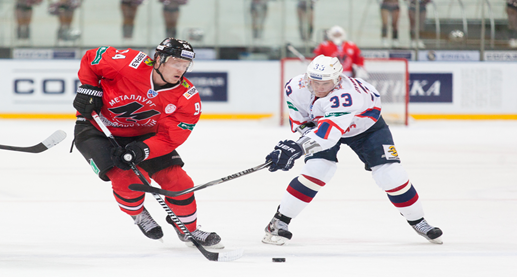 Чем  играют в хоккей?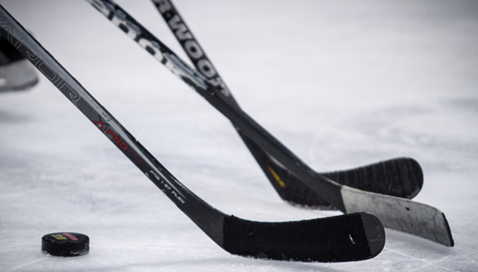 Назови талисман команды?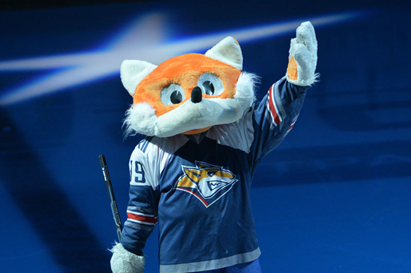   Для чего нужна клюшка хоккеисту?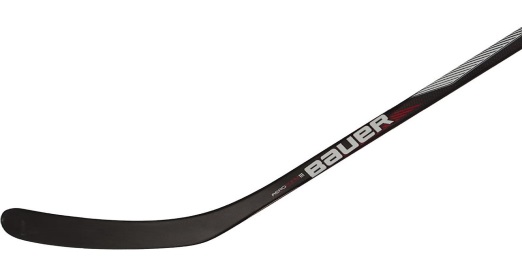 Что делает вратарь?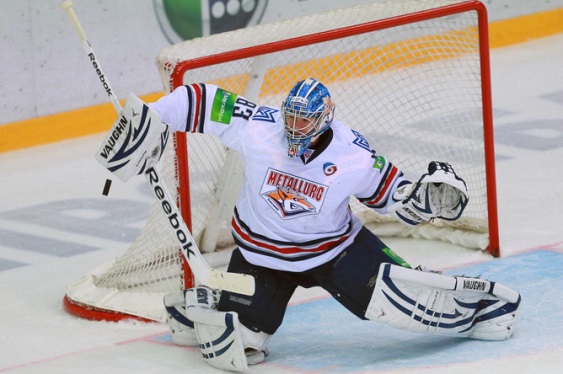 Что ты еще хочешь рассказать про команду металлург?Найди и сравни  символику команды«Металлург».По названию  команды. 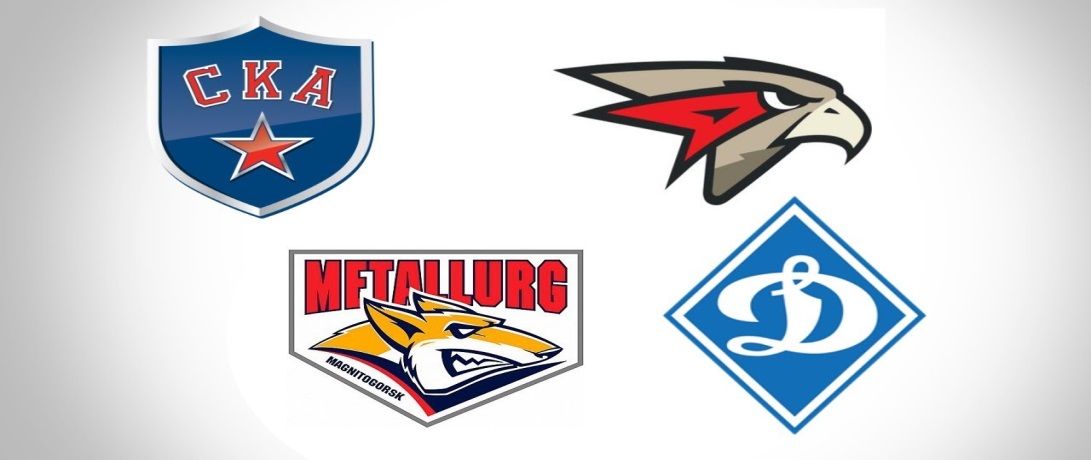 По цвету экипировке.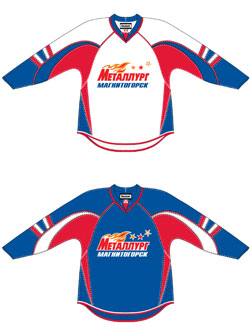 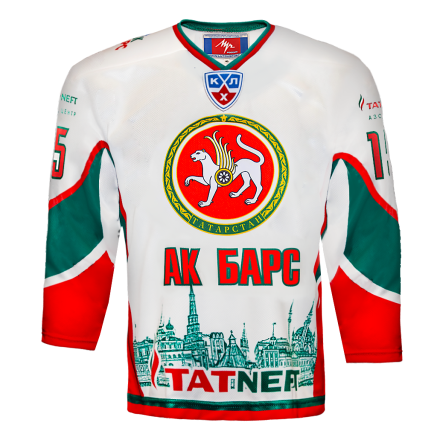 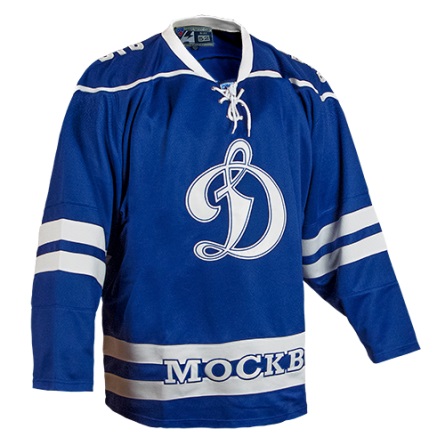 